ASSOCIATION SPORTIVE 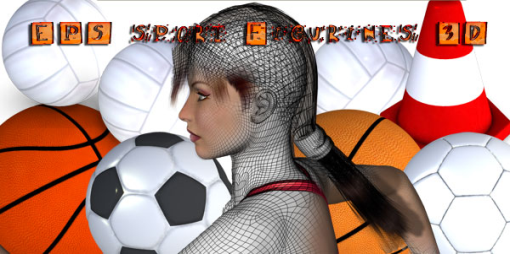 Mercredi 17 septembre 2014Portes ouvertesENTRAÎNEMENTS ouverts à tous les élèvesRendez-vous à LANGEVINSI tu veux essayer ces activités viens nous rejoindre                                                 L’équipe EPSBadminton14h-16hGymnase LangevinHandball14h-16hGymnase LangevinBasket14h-16hGymnase Langevin